J  E  D  I  L  N  I  K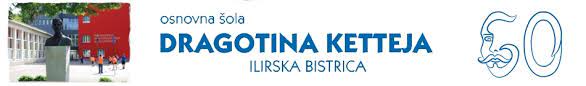 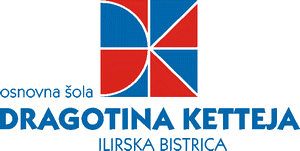 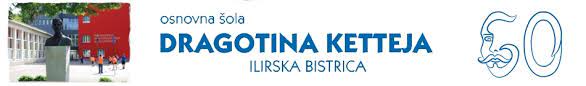 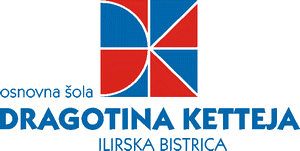 Pri kosilu ponudimo učencem še napitek  (čaj, vodo z limono, pomarančo) in rezino kruha. Na jedilniku ponujamo različne kruhe (beli, pol beli, ovseni, rženi, ajdov, črni….). Jedi zgostimo z zelenjavo. Krepko tiskane so bio jedi.Tabela s seznamom alergenov se nahaja v šolski kuhinji.D O B E R   T E K !Pridržujemo si pravico do spremembe jedilnika zaradi težav z dobavo živilali zaradi dejavnosti na šoli (športni dan ipd.). Učenci imajo cel čas bivanja na šoli možnost pitja vode in čaja.PONEDELJEK, 22.4.2024PONEDELJEK, 22.4.2024MALICAčrn kruh, tunina pašteta Argeta, malo sladkan planinski čajKOSILOenolončnica iz čičerike in fižola, čokoladna spirala PečjakPOP. MALICAosje gnezdo/štrukelj, mlekoTOREK, 23.4.2024TOREK, 23.4.2024MALICApolnozrnata bombeta, mortadela, sveža rumena paprika, sok – pomarančaKOSILOzelenjavna juha s pastinakom, svinjska pečenka iz vratovine, kuhano zelje in krompir v prilogiPOP. MALICAštručka s semeni, vanilijev jogurtSREDA, 24.4.2024SREDA, 24.4.2024MALICAovseni kruh, čokoladni namaz z lešniki, nesladkan otroški čajKOSILOkokošja juha, brancin, krompir v kockah, domači bio šparglji z ekstra deviškim bio oljem in bio limoninim sokomPOP. MALICAmlečna štručka, čokoladno mlekoČETRTEK, 25.4.2024ČETRTEK, 25.4.2024MALICAkoruzna žemlja, sir Dolinar, bela kava z domačim mlekomKOSILOgolaž, polenta solata kristalka s fižolomPOP. MALICApirini keksi, jabolkoPETEK, 26.4.2024PETEK, 26.4.2024MALICAbio pšenična kakavova bombetka, bio sadni kefir, jabolkoKOSILOmesna omaka, testenine, mlado zelje s fižolom v solatiPOP. MALICAbio pšenični beli kruh, sirni namaz, voda